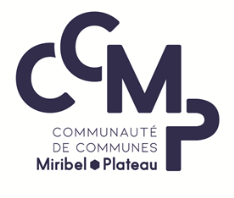 ASSISTANT(E) DE GESTION COMPTABLEPlace dans la hiérarchie et relations de travail Sous la responsabilité du chef de service l’agent sera chargé des opérations courantes de comptabilité.Lieu d’affectation, localisation du poste : Site de la CCMP – 1820 Grande Rue – 01700 MIRIBELPoste à temps complet Missions- Traiter les bons de commande émis par les services (contrôle des crédits, validation par DGS et/ou Président, engagement, transmission aux fournisseurs),- Assurer le traitement comptable des dépenses et recettes principalement en section de fonctionnement : apprécier la validité des pièces justificatives, contrôler les factures, mettre à jour le fichier tiers,- Gérer les relations avec les fournisseurs : suivi des bons de commande, des délais, avec la trésorerie et avec les services de la collectivité,- Restituer les informations recueillies de manière fiable et précise,- Classer et archiver les pièces et documents comptables,- Déclaration de TVA.CompétencesSavoir faire :- Connaissance du fonctionnement des collectivités locales et de leurs établissements,- Connaissance des procédures comptables et administratives,- Connaissance des règles comptables et budgétaires, des procédures de dématérialisation,- Connaissance de la nomenclature comptable M14, M4, M43, M49,- Connaissance du logiciel e-magnus appréciée.Savoir être : - Être rigoureux, méthodique,- Avoir l’esprit d’équipe,- Savoir rendre compte,- Respecter les obligations de discrétion et de confidentialité.CatégorieCTitulaire/contractuelContractuel (CDD 1 an)Filière TechniqueCadre d’emploiAdjoint administratif Territorial